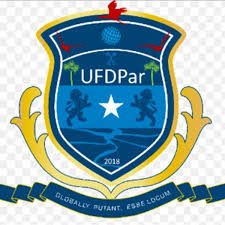 UNIVERSIDADE FEDERAL DO DELTA DO PARNAÍBA-UFDParCAMPUS MINISTRO REIS VELLOSO COORDENAÇÃO DO CURSO DE CIÊNCIAS ECONÔMICASAv. São Sebastião, 2819, Bairro São Benedito, Parnaíba, Piauí, Brasil; CEP 64202-020 Telefone: (86) 3323-5818 / e-mail: econcoord@ufpi.edu.brAnexo IFICHA DE INSCRIÇÃO PARA REPRESENTANTE DISCENTE JUNTO AO COLEGIADO DO CURSO DE CIÊNCIAS ECONÔMICASEu,_________________________________________________________________________ matrícula_______________________, aluno(a) regularmente matriculado no Curso de Ciências Econômicas, venho solicitar minha inscrição para representante discente junto ao Colegiado do Curso de Ciências Econômicas. Declaro estar ciente do EDITAL Nº 01 / 2020 - CCCE/UFDPar, DE 05 DE OUTUBRO DE 2020, que regulamenta o presente processo eleitoral. _____________________________________________Assinatura do(a) candidato(a)